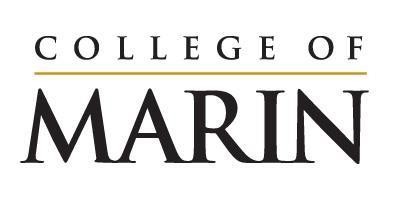 Notice of Construction ActivityJuly 24, 2023 – July 30, 2023Please see below for construction activities happening on the site of the Learning Resources Center, July 24 – July 30.  Grading to continue on siteContinued installation of shoring wall which will include drilling holes, pouring concrete, installing steel Demolition of the old building foundation piersDrilling and excavation for foundation work Cement deep soil mixingNoise you will expect to hear onsite: Large equipment such as drills/augers Idling trucksBack up alertsThe work related to the cement deep soil mixing will be completed this week.  This will require the equipment be removed (demobilized) from the site.  The contractor is planning to demobilize Friday, July 28th.  This equipment requires special permits to be on the road and so the contractor is restricted by those permits as to when it can be removed from the site. Traffic will be impacted for approximately 15 minutes during the removal.  There will be traffic control provided by the contractor and campus Police will be assisting. If you have any questions please reach out to Klaus Christiansen at kchristiansen@marin.edu.